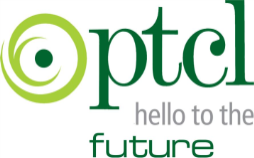                        PAKISTANTELECOMMUNICATIONCOMPANY LIMITED                     OFFICE OF THE SENIOR MANAGER HR BP PTCL QTR QUETTANO-QTR/HR-Admin/25-01/2018/05.                                                  Dated -30-08-2018.  TENDER NOTICE FOR SOIL TEST REPORT /BOQ PREPARTION /PROVISION OF SITE DRAWING   AT COASTAL HIGHWAY IN QUETTA TELECOMM REGION BALOCHISTAN.Sealed tenders are invited from experience registered vendors with PTCL for “SOIL TEST REPORT /BOQ PREPARTION /PROVISION OF SITE DRAWING AT COASTAL HIGHWAY IN QUETTA TELECOMM REGION BALOCHISTAN OF FOLLOWING SITES”The tender documents can be obtain from the office of  Manager Admin Room#225 Admin   block Mir Jaffar Khan Jamali Road Quetta, can be obtained  on payment of Rs. 1000/= non-     refundable through cash/bank draft in favor of Senior Manager Finance PTCL QTR Quetta up to 05-09-2018.The tender document complete in all  respect contains commercial and Technical offers should be dropped by 06-09-2018 at 13:00 PM in tender box kept on Regional General Manager Office Admin block Mir Jaffar Khan Jamali road Quetta.Bid security of 02% of the quoted price of the tender should be put in a separate envelop along with commercial offer in the shape of pay order in favor of Senior Manager Finance PTCL QTR Quetta Bids without security money will be rejected.Bids received after the dead line shall not be accepted PTCL reserve the right to reject any or all bids and to annul the bidding process at any time, without thereby incurring any liability to the affected bidder or any obligations to inform the affected bidders of the ground for PTCL Action.Vendor registration is mandatory for all the vendors interested to engage in business with or supply material/services to PTCL. It is essential to mention the Vendor Registration Code (VR Code) assigned by PTCL on Quotation/Bids submitted. Un-registered vendors can also be participated in the tender; they are required to get registered with PTCL for this purpose. VR form may be downloaded from the following link.https://www.ptcl.com.pk/Info/Vendor-Registration-FormAll correspondence on the subject matter may be endorsed to the undersigned.Manager AdminRoom No. 225,Ph.081-2831333.Ph. 081-2824996.  S NoSite NameCoordinatesDescription01Phor District Lasbela25.475283, 66.007080Soil Test, Detail Engineering Drawing(DED), BOQ02Agor District Lasbela25.4545352, 65.5583521Soil Test, Detail Engineering Drawing(DED), BOQ03Ansari Post District  Lasbela25.447753, 65.247096Soil Test, Detail Engineering Drawing(DED), BOQ04Makola District Gawadar 25.510427, 64.051412Soil Test, Detail Engineering Drawing(DED), BOQ05250-Iran border District Gawadar Soil Test, Detail Engineering Drawing(DED), BOQ